Рабочая группа поДоговору о патентной кооперации (РСТ)Девятая сессияЖенева, 17 – 20 мая 2016 г.ЭФФЕКТИВНОЕ РАСПРЕДЕЛЕНИЕ РАБОЧЕЙ НАГРУЗКИ, НЕ ОГРАНИЧИВАЮЩЕЕСЯ МЕЖДУНАРОДНЫМИ ОТЧЕТАМИ:  использование платформы WIPO CASEДокумент подготовлен Международным бюроРЕЗЮМЕМеждународное бюро предлагает ведомствам всех государств-членов РСТ и других межправительственных организаций, действующим в качестве органов PCT (включая ведомства, действующие в качестве международного поискового органа и органа международной предварительной экспертизы и/или указанного/выбранного ведомства в соответствии с РСТ, а также в качестве ведомства, осуществляющего поиск и экспертизу патентных заявок в соответствии со своим национальным законодательством), использовать платформу WIPO CASE для получения и предоставления информации о результатах поиска и экспертизы по национальным и международным заявкам (как на международной, так и на национальной фазе), а также связанным с ними заявкам в отношении семейств патентов-аналогов.ИСТОРИЯ ВОПРОСАСистема централизованного доступа к результатам поиска и экспертизы WIPO CASE – это бесплатная платформа Международного бюро, позволяющая участвующим ведомствам обмениваться информацией о результатах патентного поиска и экспертизы по любым патентным заявкам, рассматриваемым этими ведомствами.Ниже кратко охарактеризованы основные особенности данной системы (дополнительная информация доступна на веб-сайте ВОИС):ведомства могут участвовать в программе в качестве ведомств, получающих и/или предоставляющих доступ к информации;ведомства-получатели имеют доступ к веб-порталу WIPO CASE и могут искать в его фондах патентные заявки, предоставленные ведомствами – поставщиками информации, просматривать связанные с ними патенты-аналоги и библиографические данные, данные о цитируемых материалах и списки доступных документов, а также просматривать, скачивать и/или распечатывать документы из того или иного дела соответствующего ведомства – поставщика информации;система также имеет дополнительные возможности, например направление уведомлений о новых материалах в деле некоторых ведомств, параллельное сравнение документов и онлайн-форум, с помощью которого эксперты могут неофициально обмениваться информацией;в случае цитирования других материалов система WIPO CASE предоставляет ссылку на цитируемый патентный документ в базе PATENTSCOPE для удобства ознакомления;ведомства – поставщики информации обеспечивают доступ к материалам своих дел путем загрузки документов в память системы WIPO CASE под управлением Международного бюро или в режиме реального времени через безопасные веб-сервисы.  Каждое ведомство – поставщик информации самостоятельно определяет объем данных, которые оно готово раскрыть.  В любом случае ведомства-поставщики предоставляют только ту информацию об опубликованных патентных заявках, содержание которой нередко уже известно общественности из других каналов.  Ведомства – поставщики информации также предоставляют библиографические данные, информацию о классификации и цитируемых материалах, если таковая у них имеется;объединение с системой группы пяти ведущих ведомств ИС (IP5) «Один портал» позволяет ведомствам IP5 предоставлять материалы своих дел в распоряжение WIPO CASE с помощью веб-сервисов.  В настоящее время осуществляется взаимодействие с патентными ведомствами Китая, Японии, Республики Корея и Соединенных Штатов Америки.По состоянию на 1 февраля 2016 г. партнерами платформы WIPO CASE, выступающими одновременно в качестве ведомств – поставщиков и ведомств – получателей информации, являлись патентные ведомства Австралии, Канады, Китая, Израиля, Японии, Республики Корея и Соединенного Королевства.  Патентное ведомство Брунея-Даруссалама приняло решение присоединиться к платформе в качестве ведомства-поставщика и ведомства-получателя, но на практике пока не использует данную систему.  Международное бюро также является участником платформы в качестве ведомства – поставщика информации, поскольку оно предоставляет доступ ко всем документам, имеющим отношение к международным заявкам на международной фазе.По состоянию на 1 февраля 2016 г. единственным участником WIPO CASE, выполняющим только функции ведомства – поставщика информации, являлось патентное ведомство Соединенных Штатов Америки.По состоянию на 1 февраля 2016 г. партнерами платформы WIPO CASE, выступающими только в качестве ведомств – получателей информации, являлись патентные ведомства Чили, Индии, Индонезии, Лаосской Народно-Демократической Республики, Малайзии, Монголии, Новой Зеландии, Филиппин, Сингапура, Таиланда и Вьетнама.  Некоторые из этих ведомств приняли решение также предоставлять доступ к информации в будущем, как только они будут в состоянии сделать это с правовой, операционной и технической точки зрения.Шесть из 20 действующих международных поисковых органов и органов международной предварительной экспертизы участвуют в программе WIPO CASE в качестве ведомств – поставщиков и ведомств – получателей информации (патентные ведомства Австралии, Канады, Китая, Израиля, Японии и Республики Корея), три – только в качестве ведомств-получателей (патентные ведомства Чили, Индии и Сингапура) и одно – в качестве ведомства-поставщика (патентное ведомство Соединенных Штатов Америки).Платформа WIPO CASE функционирует с марта 2011 г.  Ниже приводятся наиболее важные этапы развития данной системы.Март 2011 г. – WIPO CASE начинает использоваться тремя ведомствами Ванкуверской группы (Австралия, Канада, Соединенное Королевство).Март 2013 г. – благодаря новым основным положениям участие в программе WIPO CASE открыто для всех ведомств ИС государств-членов ВОИС.Апрель 2014 г. – на основании «руководящего» соглашения с ведомствами IP5 налажено взаимодействие между системой «Один портал» и платформой WIPO CASE.  В пилотном проекте участвуют Япония и пять других патентных ведомств – партнеров WIPO CASE.Июнь 2015 г. – благодаря новым условиям упрощена структура управления и обеспечен всеобщий доступ к платформе WIPO CASE.  Отныне группа IP5 может участвовать в работе WIPO CASE на тех же условиях, что и другие ведомства.За время существования платформы неизменно совершенствовались ее функциональные возможности и контент.  В 2012 г. начали действовать веб-сервисы, в 2015 г. был создан новый веб-портал с обновленным набором функциональных возможностей, таких как просмотр семейств патентов-аналогов в хронологическом порядке, сравнение документов, направление уведомлений и упрощенная навигация.  В тестовом режиме начал функционировать форум для обсуждения.  Параллельно велась дальнейшая работа по расширению базы данных системы и созданию дополнительной базы, включающей патентную информацию участвующих ведомств.Система активно используется большинством участвующих ведомств.  За последние шесть месяцев 2015 г. пользователи обратились к более чем 7600 документам;  по мере включения в систему новых данных, предоставляемых более крупными патентными ведомствами, например ведомствами Республики Корея и Соединенных Штатов Америки, число просмотров увеличивается.Международное бюро при поддержке некоторых ведомств – поставщиков информации активно пропагандирует платформу WIPO CASE.  Было проведено четыре региональных информационных семинара и три национальных обучающих практикума.  Часть из этих мероприятий были проведены в регионе АСЕАН в рамках поддержки Международным бюро Программы АСЕАН по сотрудничеству при проведении патентной экспертизы (ASPEC).ИСПОЛЬЗОВАНИЕ ПЛАТФОРМЫ WIPO CASE В ИНТЕРЕСАХ РАСПРЕДЕЛЕНИЯ РАБОЧЕЙ НАГРУЗКИГосударства-члены неоднократно обсуждали предложения по совершенствованию межведомственного информационного обмена как на международной, так и на национальной фазе, в частности в контексте дискуссий, посвященных «дорожной карте» для системы РСТ.  Две рекомендации этой «дорожной карты», получившие поддержку государств-членов, конкретно касаются вопроса использования отчетов других ведомств для упрощения поиска и экспертизы на национальном уровне (см. документы PCT/WG/3/2 и PCT/WG/3/14 Rev):«146.  Рекомендация:  в отношении других отчетов [речь идет не об отчетах о международном поиске и заключениях международной предварительной экспертизы] указанным и выбранным ведомствам, осуществляющим поиск и экспертизу на национальной фазе, рекомендуется проконсультироваться с МБ на предмет предоставления своих национальных отчетов другим указанным и выбранным ведомствам путем включения таких документов в базу PATENTSCOPE или путем уведомления контрагентов о наличии национальных отчетов с возможностью включения в базу PATENTSCOPE ссылки на национальную систему контроля патентных дел.  Эта деятельность должна быть скоординирована с другими мероприятиями по межведомственному обмену национальными отчетами о результатах поиска (например, указанными в пунктах 45-47 документа SCP/14/3) для максимально возможного сокращения объема работы ведомств по распространению своих отчетов, а также обеспечения того, чтобы другие ведомства могли максимально свободно и эффективно пользоваться данными документами.147.  МБ должно принимать меры к тому, чтобы упомянутые отчеты включались в базу PATENTSCOPE и национальные ведомства могли без затруднений получить к ним доступ либо на стандартных веб-страницах, либо с помощью алгоритмов автоматизированного поиска всех отчетов по определенной теме.  Оптимальный вариант – предоставлять ссылки в машиносчитываемом формате, позволяющем напрямую ознакомиться с доступными цитируемыми патентными документами».С появлением новых условий платформы WIPO CASE в июне 2015 г. ведомства-поставщики могут открыть доступ к информации своих дел для широкой общественности с помощью платформы WIPO CASE.  Международное бюро активно работает над тем, чтобы обеспечить широкий доступ к этой информации в практическом плане.  Широкий доступ будет обеспечиваться с помощью функций поиска и выборки платформы PATENTSCOPE;  результаты поиска по патентным делам ведомств-поставщиков, отобранные с помощью WIPO CASE, будут представлены обычным пользователям с помощью той же платформы PATENTSCOPE.  Планируется, что этот сервис начнет функционировать в середине 2016 г. и обеспечит доступ к материалам дел ведомств-поставщиков, прямо санкционировавшим такое использование. Существуют несколько способов, которые позволят системе WIPO CASE упростить процедуру межведомственного обмена информацией на международной и национальной фазе.Что касается международной фазы, то международные органы могут получать доступ к результатам поиска, поисковым стратегиям и результатам экспертизы, связанным с предшествующими национальными заявками, приоритет которых испрашивается в международной заявке.  Этот вариант будет не столь актуален для международных поисковых органов, поскольку на момент проведения международного поиска предшествующие заявки, скорее всего, еще не будут опубликованы.  Однако он может быть весьма полезен для органов международной предварительной экспертизы.И хотя отчеты о международном поиске и заключения международной экспертизы уже представлены в системе WIPO CASE и доступны для ознакомления в рамках PATENTSCOPE, платформа WIPO CASE могла бы также обеспечить доступ к вспомогательным материалам, таким как поисковые стратегии и переписка с заявителем, если ведомства-поставщики согласятся предоставлять эти документы.  Кроме того, WIPO CASE позволяет ведомствам – поставщикам информации определить, какие материалы дел могут быть размещены для ознакомления общественности, а какие должны предоставляться только другим ведомствам-поставщикам.  Таким образом, данная функция позволяет международным органам поделиться поисковыми стратегиями с другими ведомствами, не размещая эту информацию для всеобщего ознакомления в PATENTSCOPE.С помощью WIPO CASE можно получить доступ ко всем материалам, подготовленным указанными/выбранными ведомствами на национальной фазе.  В частности, результатам поиска по пунктам формулы изобретения, результатам любого дополняющего поиска и всем остальным материалам, которые готовятся в рамках стандартной рабочей процедуры.Документы, направляемые для целей PCT-PPH, также являются частью дела по любой патентной заявке и могли бы быть представлены в WIPO CASE.Онлайн-форум для обмена информацией может также быть полезен для работы международных органов, связанной с обеспечением качества.Международное бюро решительно настроено продолжать совершенствовать функциональные возможности WIPO CASE для удовлетворения потребностей пользователей и более эффективной поддержки процесса распределения рабочей нагрузки между патентными ведомствами.  Если бы к системе присоединились все международные органы, а другие ведомства, проводящие экспертизу патентных заявок, в частности в качестве указанных/выбранных ведомств, более активно участвовали в ее работе, платформа WIPO CASE стала бы ценным дополнением и элементом системы PCT, единый интерфейс которой позволял бы получить доступ к большинству рабочих материалов, создаваемых на международной и национальной фазах процедуры РСТ, что в практическом плане помогло бы упростить поиск и получение рабочих материалов в интересах распределения рабочей нагрузки.  Учитывая важность такой платформы, Международное бюро твердо намерено и далее активно пропагандировать и поощрять присоединение к системе WIPO CASE новых патентных ведомств, осуществляющих экспертизу.Вопрос использования платформы WIPO CASE в интересах эффективного распределения рабочей нагрузки, не ограничивающегося международными отчетами, обсуждался на последней сессии Заседания международных органов, состоявшейся в г. Сантьяго в январе 2016 г.  Краткое изложение этого обсуждения представлено в пунктах 27-31 резюме Председателя (документ PCT/MIA/23/14):«27.  Обсуждение проходило на основе документа PCT/MIA/23/2.28.  Органы, уже присоединившиеся к системе WIPO CASE в качестве ведомств, получающих и/или предоставляющих доступ, энергично поддержали эту систему, отметив ее возможности как глобальной платформы, обеспечивающей доступ к материалам поиска и экспертизы по национальным и международным заявкам и тем самым облегчающей распределение рабочей нагрузки между ведомствами, и решительно призвали другие органы присоединяться к системе.  Ряд органов, в частности, поблагодарил Японское патентное ведомство за проведенную им работу по установлению связи между платформой «Один портал» (OPD) и системой WIPO CASE.29.  Ряд органов, не присоединившихся к системе WIPO CASE до настоящего времени или не присоединившихся к ней в качестве ведомств, одновременно получающих и предоставляющих доступ к информации, заявил о своем намерении сделать это в ближайшем будущем.30.  Один орган предложил рассмотреть вопрос об использовании системы WIPO CASE для организации защищённой передачи документации в рамках сервиса ICE (программы международного сотрудничества в области экспертизы изобретений) ВОИС и заявил о своей готовности принять участие в любом необходимом для этого пилотном проекте. Кроме того, было предложено повысить доступность существующих учебных материалов, посвященных системе WIPO CASE, на вебсайте ВОИС.  Другой орган предложил Международному бюро, учитывая рост спроса на услуги системы WIPO CASE и масштаба ее использования, обратить внимание на вопросы доступности и функционального удобства системы. 31.  Заседание приняло к сведению содержание документа PCT/MIA/23/2».Что касается предложения об использовании сервиса ICE ВОИС, упомянутого в пункте 30 резюме Председателя последней сессии Заседания международных органов, воспроизведенном в пункте 16, выше, то представляется необходимым отметить, что программа ICE ВОИС обеспечивает экспертную помощь и учебную подготовку патентных экспертов ведомств ИС развивающихся стран и способствует развитию сотрудничества в области патентной экспертизы между ведомствами-донорами и ведомствами ИС развивающихся стран.  На протяжении многих лет обмен патентными заявками и отчетами о поиске между ведомствами-донорами и ведомствами-получателями осуществлялся в бумажном виде.  В настоящее время Международное бюро изучает, как использование платформы WIPO CASE могло бы упростить процедуру межведомственного обмена документацией в рамках программы ICE и как с ее помощью помочь экспертам из ведомств ИС развивающихся стран эффективно применять результаты поиска и экспертизы, проведенных другими ведомствами. В отношении предложения о повышении доступности и функционального удобства WIPO CASE, упомянутого в пункте 30 резюме Председателя последней сессии Заседания международных органов, воспроизведенном в пункте 16, выше, Международное бюро постоянно следит за тем, как используется WIPO CASE, и принимает меры к том, чтобы система оставалась адекватной запросам пользователей и удобной с функциональной точки зрения в условиях роста спроса на ее услуги.  По мере необходимости в систему будут включены дополнительные функциональные возможности, а Международное бюро намерено и далее совершенствовать платформу с учетом потребностей клиентов.Рабочей группе предлагается прокомментировать возможность использования системы WIPO CASE в интересах эффективного распределения рабочей нагрузки.[Конец документа]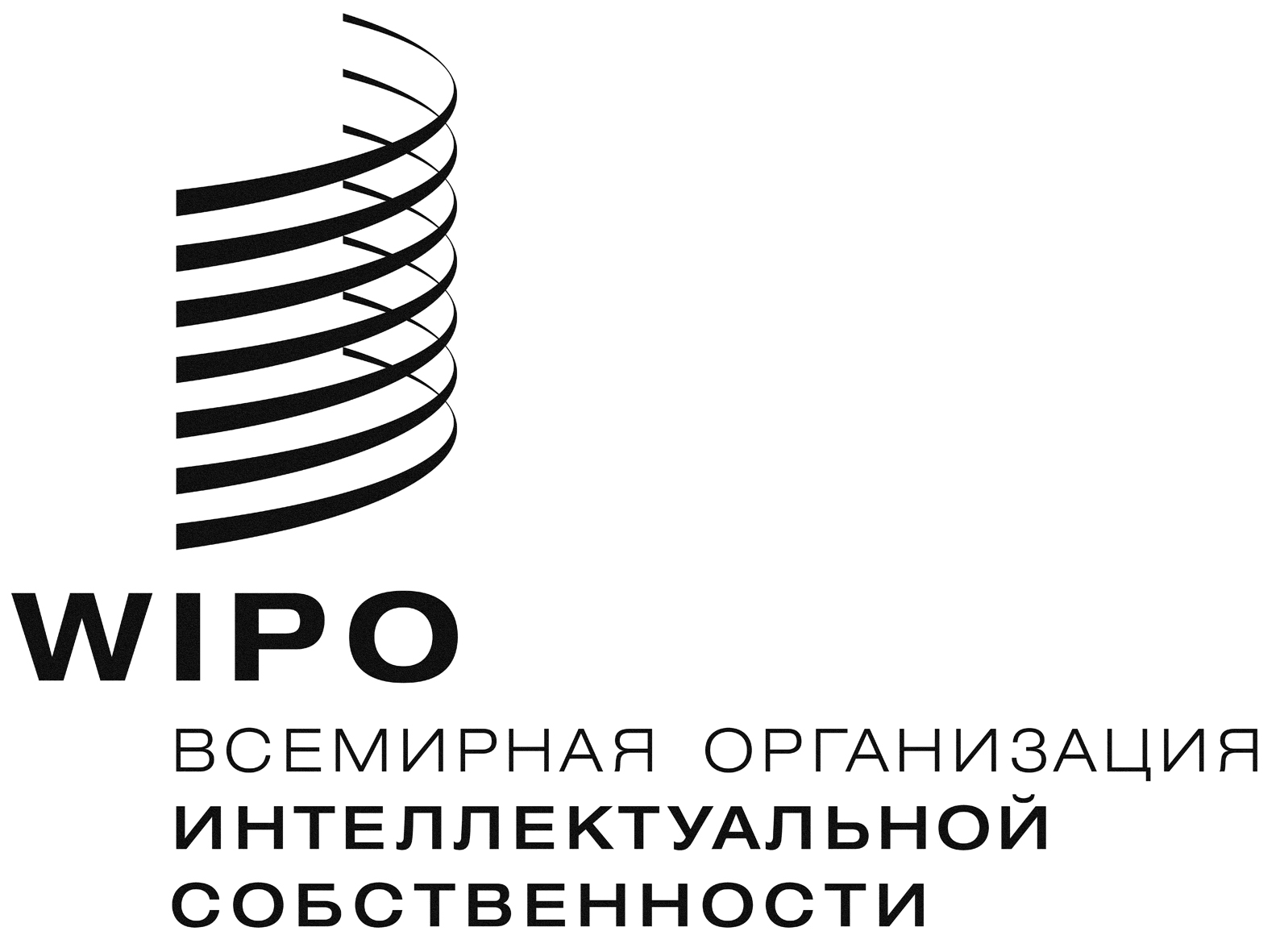 RPCT/WG/9/4    PCT/WG/9/4    PCT/WG/9/4    оригинал: английскийоригинал: английскийоригинал: английскийДата: 17 февраля 2016 г.Дата: 17 февраля 2016 г.Дата: 17 февраля 2016 г.